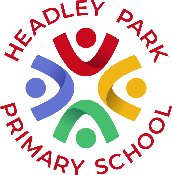 Headley LaneHeadley ParkBristol BS13 7QBTel 0117 903 1511Email: office@headleypark.bristol.sch.ukWebsite: www.headleypark.bristol.sch.uk Twitter: @HeadleyParkPriNursery Application Form * We ask these questions because they indicate eligibility for Pupil Premium funding and we reserve some places for children with this entitlement.  Please check your eligibility via this link.** we ask this because we will provide a place for a child with special needs if possible and we will make sure that we do not refuse a place on the grounds of disability. I confirm that the information on this form is correct. Signed:________________________________________________ (Parent/Carer) Date:___________________Criteria for allocating PlacesPlaces are allocated on a points based system, with points added for:Siblings at the schoolDistance of home address from the school (the closer to the school, the more points)Pupil Premium eligibilityOrder of preferenceSpecial needs and extenuating factorsWhere more than one application has the same number of points, we will also consider the gender and age balance of the classes in order to make the final allocation.Applying for 30 hours free childcareGo to https://www.childcarechoices.gov.uk/ for information and calculator to learn more about which offers might be best for you to see if you are eligible. You can download a copy of the guide at: www.gov.uk/government/publications/30- hours-free-childcare-eligibility If you register, you will have a gateway account and be supplied with an eligibility code if your application is successfulChild’s Last NameChild’s first name(s)Child’s Date of BirthGender Male FemaleSiblings at Headley Park School – please give names and agesHome address (this must be the address where the child usually lives with a parent or carer). If parents are separated, it can be the address of either parent as long as the child lives regularly at this address). Please make sure you include the postcode.Proof of address. You need to include 2 items with the name of the parents/carers who live with the child. Please tick the 2 which you will enclose with the application form. Copies are acceptable. gas or electric bill Landline telephone bill Copy of driving license Council tax bill Tenancy / rent agreementFull name of First Parent / Carer (first point of contact):Relationship to the child:Email address:Mobile telephone:Full name of second parent / carer (second point of contact):Relationship to the child:Email address:Mobile telephone:Which class would you prefer? Nursery 1 (Monday and Tuesday all day and Wednesday  morning) Nursery  2 (Wednesday afternoon and Thursday and Friday all day)If you are eligible for 30 hours free childcare please enter your eligibility code here: (see below for information on how to apply for this)If you are eligible for 30 hours free childcare, are you wanting a full time place for your child?Do you claim any of these benefits? (tick all that apply)* Income Support Income-based Jobseeker's Allowance Income-related Employment and Support Allowance Support under Part 6 of the Immigration and Asylum Act 1999 The guaranteed element of State Pension Credit Child Tax Credit (as long as you’re not also entitled to Working Tax Credit and have an annual gross income of no more than £16,190) Working Tax Credit run-on (paid for four weeks after you stop qualifying for Working Tax Credit) Universal CreditDoes either of the child’s parents or carers work in the armed forces?* Please specifyHas the child ever been in the care of the local authority?* Please give datesDoes your child have a disability or other special need?Please specify**Which other nurseries are you applying for? Please include Headley Park and let us know your order of preference:First choice:__________________________________Second choice: ________________________________Third Choice: __________________________________Fourth Choice:_________________________________Are there any special circumstances or extenuating factors that mean it is particularly important for your child to attend Headley Park nursery?(continue on a separate sheet if necessary)